NAGYKOVÁCSI NAGYKÖZSÉG ÖNKORMÁNYZATÜGYRENDI, ÖSSZEFÉRHETETLENSÉGI, JOGI ÉS KÜLSŐ KAPCSOLATOK BIZOTTSÁGELNÖKEMEGHÍVÓ Nagykovácsi Nagyközség ÖnkormányzatánakÜgyrendi, összeférhetetlenségi, jogi és külső kapcsolatok bizottságiüléséreAz ülés helye: 		Öregiskola Közösségi Ház és KönyvtárIdőpontja: 		2017. május 25. (csütörtök) 16 óra 30 percNapirend: Nyílt ülés:Nagykovácsi Nagyközség Önkormányzatának 2017. évi költségvetéséről szóló 3/2017. (II. 27.) önkormányzati rendeletének 2. sz. módosítása E – 67Előterjesztő: Kiszelné Mohos Katalin polgármesterElőadó: Perlaki Zoltán osztályvezetőTárgyalja: PB, ÜBNagykovácsi Nagyközség Önkormányzata Képviselő-testületének Szervezeti- és Működési Szabályzatáról szóló 17/2015. (XI. 23.) önkormányzati rendelet módosítása E – 66Előterjesztő: Kiszelné Mohos Katalin polgármesterElőadó: dr. Halmosi-Rokaj Odett aljegyzőTárgyalja: ÜBNagykovácsi Nagyközség területén súlykorlátozáshoz kötött behajtás rendjéről szóló 16/2016. (IX. 23.) számú rendelet módosítása E – 63Előterjesztő: Kiszelné Mohos Katalin polgármesterElőadó: Grégerné Papp Ildikó osztályvezetőTárgyalja: PB, ÜBJavaslat egyes önkormányzati rendeletek hatályon kívül helyezésére E – 62Előterjesztő: Kiszelné Mohos Katalin polgármesterElőadó: Papp István jegyzőTárgyalja: ÜBAlapítói nyilatkozat a NATÜ Kft. más jogalanyban fennálló vagyoni részesedéséről E – 70Előterjesztő: Kiszelné Mohos Katalin polgármesterElőadó: dr. Halmosi-Rokaj Odett aljegyzőTárgyalja: ÜBA Képviselő-testület 2017. év II. félévi munka- és üléstervének meghatározása E – 68Előterjesztő: Kiszelné Mohos Katalin polgármesterElőadó: Papp István jegyzőTárgyalja: EÜB, OKB, PB, ÜBNagykovácsi, 2017. május 24.Bánóczi Margit sk.  bizottsági elnök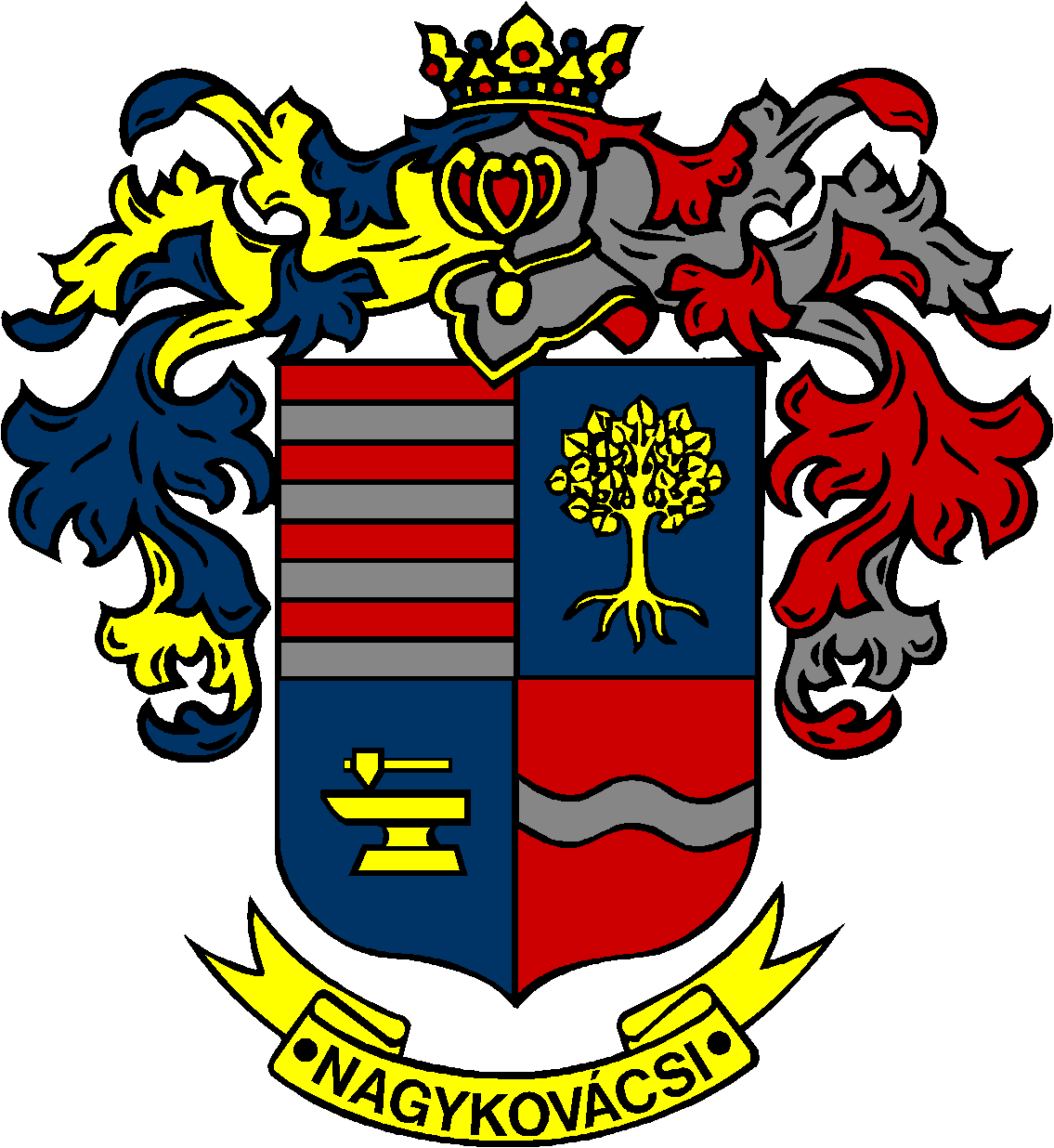 